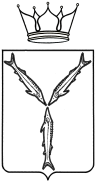 МИНИСТЕРСТВО ЗДРАВООХРАНЕНИЯ САРАТОВСКОЙ ОБЛАСТИП Р И К А З          от ____________ № ________г. СаратовО совершенствовании организации оказания медицинской помощи пациентам онкологического профиляна территории Саратовской областиВ соответствии с Федеральным законом от 21.11.2011 № 323-ФЗ «Об основах охраны здоровья граждан в Российской Федерации», во исполнение приказа Министерства здравоохранения Российской Федерации от 15.11.2012 № 915н «Об утверждении Порядка оказания медицинской помощи населению по профилю «онкология», на основании Положения о министерстве здравоохранения Саратовской области, утвержденного постановлением Правительства Саратовской области от 01.11.2007 № 386-П, в целях дальнейшего совершенствования организации работы по раннему выявлению злокачественных новообразований, совершенствования организации оказания медицинской помощи пациентам онкологического профиля на территории Саратовкой областиПРИКАЗЫВАЮ:          1. Утвердить:          1.1. Алгоритм организации онкологической помощи взрослому населению в медицинских организациях, подведомственных министерству здравоохранения Саратовской области, в соответствии с приложением 1 к настоящему приказу.          1.2. Схему маршрутизации лиц с подозрением на злокачественное новообразование и больных с онкологическими заболеваниями в соответствии с приложением 2 к настоящему приказу.          2. Рекомендовать использовать при оформлении медицинской документации: представление на онкологический консилиум согласно приложению 3 и заключение онкологического консилиума согласно приложению 4 к настоящему приказу.          3. Руководителям медицинских организаций, подведомственных министерству здравоохранения Саратовской области, и иных организаций, участвующих в оказании медицинской помощи пациентам онкологического профиля:         3.1. Обеспечить неукоснительное соблюдение Порядка оказания медицинской помощи по профилю «онкология», стандартов оказания медицинской помощи по профилю «онкология» и клинических рекомендаций Ассоциации Онкологов России, размещенных на официальном сайте Министерства здравоохранения Российской Федерации «Рубрикатор клинических рекомендаций» (ссылка на рекомендации: https://oncology-association.ru/clinical-guidelines).           Срок – постоянно.          3.2. Взять на личный контроль реализацию мероприятий по ранней диагностике онкологической патологии при проведении диспансеризации населения в соответствии с приказом Министерства здравоохранения Российской Федерации от 13.03.2019 № 124н «Об утверждении порядка проведения профилактического медицинского осмотра и диспансеризации определенных групп взрослого населения».          Срок – постоянно.          3.3. Обеспечить соблюдение Схемы маршрутизации лиц с подозрением на злокачественное новообразование и больных с онкологическими заболеваниями, в соответствии с приложением 2 к настоящему приказу с последующим направлением пациента в поликлинику ГУЗ «ОКОД» с оформлением бланка согласно приложения 5 к настоящему приказу.          Срок – постоянно.          3.4. Обеспечить соблюдение сроков выполнения морфологических исследований, необходимых для гистологической верификации злокачественного новообразования на амбулаторном этапе обследования граждан с предварительным диагнозом злокачественного новообразования.          Срок - постоянно.          3.5. Обеспечить направление онкологических больных, госпитализированных по экстренным показаниям в стационар не онкологического профиля, после выписки на консультацию в поликлинику ГУЗ «ОКОД» для прохождения онкологического консилиума согласно приложения 2 пункт 4 и 5 настоящего приказа.          Срок - постоянно.          3.6. Обеспечить диспансерное наблюдение больных в соответствии с приказом Министерства здравоохранения Российской Федерации от 04.06.2020 № 548н «Об утверждении порядка диспансерного наблюдения за взрослыми с онкологическими заболеваниями».           Срок - постоянно.          3.7. Обеспечить диспансерное наблюдение больных с фоновыми и предраковыми заболеваниями врачами общей практики (семейными врачами), врачами-терапевтами участковыми и другими                  врачами-специалистами (хирургами, акушерами-гинекологами, гастроэнтерологами, колопроктологами, эндокринологами, пульмонологами, урологами, оториноларингологами, стоматологами).          Срок – постоянно.          3.8. Обеспечить контроль за назначением противоболевой терапии инкурабельным онкологическим больным с хроническим болевым синдромом согласно клиническим рекомендациям «Хронический болевой синдром (ХБС) у взрослых пациентов, нуждающихся в паллиативной медицинской помощи».          Срок - постоянно.          3.9. В соответствии с приказом Министерства здравоохранения Российской Федерации от 19.04.1999 № 135 «О совершенствовании системы государственного ракового регистра» обеспечить строгий контроль за оформлением: «Извещение о больном с впервые в жизни установленным диагнозом злокачественного новообразования» (форма №090/У, в том числе на посмертно установленный диагноз), «Выписка из медицинской карты стационарного больного злокачественным новообразованием» (форма № 027-1/У по каждому случаю лечения онкологического заболевания), «Протокол на случай выявления у больного запущенной формы злокачественного новообразования» (форма № 027-2/У оформляется в случае выявления заболевания в запущенной стадии) на бумажном носителе и в медицинской информационной системе. Обеспечить разбор запущенных случаев онкологической патологии, одногодичной летальности, случаев отказов от радикального лечения, случаев, если больной, не получивший никакого специального лечения, умер от злокачественной опухоли в течение 3 месяцев с момента установления диагноза злокачественного новообразования. Указанные документы направлять в трехдневный срок с момента выявления злокачественного новообразования или выписки пациента из стационара в отдел противораковой профилактики с популяционным раковым регистром ГУЗ «ОКОД» (г. Саратов, ул. Чернышевского, д.141 корпус Н1).          Срок - постоянно.          3.10. Обеспечить контроль за правильностью заполнения и кодирования медицинских свидетельств о смерти по причине злокачественных новообразований. Обеспечить оформление медицинских свидетельств о смерти на основании результатов морфологической верификации диагноза (при установленном прогрессе онкологического заболевания) или патологоанатомического вскрытия трупа.          Срок - постоянно.          3.11. Обеспечить своевременное представление отчета по оказанию медицинской помощи онкологическим больным в отдел противораковой профилактики с популяционным раковым регистром ГУЗ «ОКОД»           (г. Саратов, ул. Чернышевского, д. 141 корпус Н-1) в соответствии с приложением 6 к настоящему приказу.          Срок – до 5 числа месяца, следующего за отчетным.          3.12. При наличии в структуре медицинской организации коек по профилю «онкология» и/или «радиология», обеспечить своевременное представление сведений по оказанию медицинской помощи онкологическим больным в отдел медицинской статистики ГУЗ «ОКОД» (г. Саратов, ул. Чернышевского, д. 141 корпус Н-1) в соответствии с приложением 7 к настоящему приказу.          Срок – до 5 числа месяца, следующего за отчетным.          3.13. Проводить анализ исполнения плана мероприятий, направленных на снижение смертности населения от злокачественных новообразований, профилактику и раннее выявление злокачественных новообразований. Эффективность деятельности медицинской организаций проводить на основании исполнения индикаторов деятельности онкологической службы, в соответствии с приложением 8 к настоящему приказу с предоставлением аналитической справки о причинах не достижения данных индикаторов в отдел противораковой профилактики с популяционным раковым регистром (г. Саратов, ул. Чернышевского, д. 141 корпус Н-1).           Срок – до 5 числа месяца, следующего за отчетным.          3.14. Обеспечить направление в ГУЗ «ОКОД» врачей-онкологов (или лиц, ответственных за оказание онкологической помощи) для сверки данных с территориальным раковым регистром в отдел противораковой профилактики с популяционным раковым регистром ГУЗ «ОКОД»           (г. Саратов, ул. Чернышевского, д. 141 корпус Н-1).          Срок - ежемесячно, постоянно.           3.15. Организовать через средства массовой информации и    интернет-ресурсы проведение санитарно-просветительной работы среди прикрепленных жителей по вопросам воспитания у граждан чувства ответственности за сохранение собственного здоровья, профилактики онкологических заболеваний.          Срок - постоянно.           3.16. Обеспечить эффективное использование имеющегося диагностического оборудования (маммографов, рентгеновских и ультразвуковых аппаратов, гастроскопов, колоноскопов, ректоскопов, бронхоскопов, гистероскопов, цистоскопов, кольпоскопов), дополняя ультразвуковые исследования тонкоигольными пункциями очаговых образований для заборов биоптатов при опухолях молочной железы, щитовидной железы, предстательной железы, мягких тканей, а эндоскопические - 100%-ным забором морфологического материала.           Срок - постоянно.          4. Главному внештатному специалисту онкологу министерства здравоохранения Саратовской области, главному врачу ГУЗ «ОКОД»:          4.1. Проводить анализ состояния онкологической службы Саратовской области, разработку оперативных и стратегических направлений ее развития с учетом научно-технических достижений и практики.          Срок - постоянно           4.2. Проводить организационную и методическую работу по совершенствованию онкологической службы, повышению качества оказания медицинской помощи пациентам с опухолевыми и предопухолевыми заболеваниями в Саратовской области и ее мониторинг.          Срок - постоянно.          4.3. Обеспечить контроль за проведением противоопухолевой терапии в центрах амбулаторной онкологической помощи (далее – ЦАОП) Саратовской области.          Срок - постоянно.          4.4. Обеспечить взаимодействие с референс-центрами Национальных медицинских исследовательских центров онкологии и радиологии Министерства здравоохранения Российской Федерации по патоморфологическим, иммуногистохимическим, молекулярно-генетическим и лучевым методам исследований.           Срок - постоянно.          4.5. Обеспечить представление основных показателей деятельности онкологической службы Саратовской области с представлением отчета в разрезе муниципальных образований (городских округов) в министерство здравоохранения Саратовской области.          Срок - ежемесячно, до 10 числа месяца, следующего за отчетным.          4.6. Проводить анализ деятельности учреждений, подразделений и отдельных специалистов онкологической службы области. Обеспечить анализ разбора запущенных случаев онкологической патологии, одногодичной летальности. Разбор причин запущенности проводится также в случае, если больной, не получивший никакого специального лечения, умер от злокачественной опухоли в течение 3 месяцев с момента установления диагноза злокачественного новообразования, а также в случае, если диагноз злокачественного образования был установлен посмертно.          Срок - ежемесячно.          4.7. Обеспечить контроль за проведением кураторских выездов врачей ГУЗ «ОКОД» в медицинские организации, подведомственные министерству здравоохранения Саратовской области.          Срок - ежегодно.          4.8. Обеспечить проведение выездных (дистанционных) семинаров по вопросам профилактики, ранней диагностики и выявления опухолевых и предопухолевых заболеваний для медицинских работников первичного звена здравоохранения (ФАПов, смотровых кабинетов, врачей общей лечебной сети).          Срок – постоянно (в соответствии с эпидемиологической обстановкой).          5. Руководителям медицинских организаций, проводящих обследование пациентов методом рентгенологической компьютерной томографии: организовать предварительную запись на плановое обследование методом рентгенологической компьютерной томографии по направлению в соответствии с маршрутизацией и с учетом медицинских показаний и противопоказаний.           Срок - постоянно.          6. Главному внештатному специалисту по лучевой диагностике министерства здравоохранения Саратовской области: проводить анализ эффективности использования медицинского оборудования с последующим разбором на постоянно действующих семинарах.           Срок – постоянно.          7. Главному внештатному специалисту по паллиативной помощи министерства здравоохранения Саратовской области:          7.1. Обеспечить контроль за проведением противоболевой терапии инкурабельным онкологическим больным.          Срок - постоянно.          7.2. Обеспечить организацию проведения научно-практических мероприятий (конференций, семинаров и т.д.) для медицинских работников первичного звена общей лечебной сети по вопросам лечения хронической боли у онкологических больных.          Срок - не реже 1 раза в 6 месяцев.          8. Главному внештатному специалисту онкологу министерства здравоохранения Саратовской области, директору ГАПОУ СО «СОБМК» организовать обучение средних медицинских работников по вопросам профилактики, ранней диагностики и выявления опухолевых и предопухолевых заболеваний.          Срок - постоянно.          9. Признать утратившим силу приказ министерства здравоохранения Саратовской области от 16.06.2018 № 915 «О порядке оказания медицинской помощи взрослому населению по профилю «онкология» на территории Саратовской области»; приказ министерства здравоохранения Саратовской области от 03.07.2018 № 96-п «О совершенствовании оказания медицинской помощи больным онкологического профиля на территории Саратовской области»;  приказ министерства здравоохранения Саратовской области от 22.07.2019 № 110-п «О внесении изменения в приказ министерства здравоохранения области от 03.07.2018 № 96-п».          10. Настоящий приказ подлежит официальному опубликованию в средствах массовой информации.          11. Настоящий приказ вступает в силу со дня его официального опубликования.          12. Контроль за исполнением настоящего приказа возложить на первого заместителя министра Шувалова С.С.Министр                                                                                          О.Н. КостинСогласовано:  Первый заместитель министра                                                     С.С. ШуваловЗаместитель министра                                                                    А.М. ВыковаПредседатель комитета организации медицинской помощи взрослому населению                          О.В. ЕрмолаеваНачальник отдела организации медицинской помощи взрослому населению                              В.В. НаумоваЗаключениепо результатам антикоррупционной экспертизыот «___» __________ 2020 годаВ соответствии с Методикой проведения антикоррупционной экспертизы нормативных правовых актов и проектов нормативных правовых актов, утвержденной Постановлением Правительства Российской Федерации от 26 февраля 2010 года № 96, в настоящем проекте положений, устанавливающих для правоприменителя необоснованно широкие пределы усмотрения или возможность необоснованного применения исключений из общих правил, а также положений, содержащих неопределенные, трудновыполнимые и (или) обременительные требования к гражданам и организациям и тем самым создающих условия для коррупции, не выявлено.По результатам изучения настоящего проекта положений, противоречащих Конституции РФ, федеральному, региональному законодательству не выявлено.Начальник отдела правового обеспечения	                                                         Т.А. ОвчинниковаС.В. Вертянкин                                                                                                                                                       Приложение 1                                                                                                                                                      к приказу министерства здравоохранения области                                                                                                                                                      от «____» ______________ 2021 № _______Алгоритм организации оказания онкологической помощи взрослому населению в медицинских организациях, подведомственных министерству здравоохранения Саратовской областиОказание экстренной медицинской помощи онкологическому больному с осложнениями злокачественного новообразования, угрожающими его жизни (кишечная непроходимость, дыхательная недостаточность, острое кровотечение и др.), осуществляется в ближайшей медицинской организации соответствующего профиля медицинской помощи.Оказание специализированной медицинской помощи осуществляется в сроки, установленные территориальной программой государственных гарантий бесплатного оказания гражданам медицинской помощи в Саратовской области.                                                              Приложение 2                                                              к приказу министерства здравоохранения области                                                              от «____» ______________ 2021 № _______Схема маршрутизации лиц с подозрением на злокачественноеновообразование и больных с онкологическими заболеваниямиПри подозрении или выявлении у больного онкологического заболевания врачами первичного контакта, фельдшерами ФАПов, акушерками смотровых кабинетов больной в обязательном порядке должен быть направлен на консультацию в ЦАОП либо в первичный онкологический кабинет для оказания ему первичной специализированной медико-санитарной помощи.Врач-онколог первичного онкологического кабинета, ЦАОП:В течение 1 дня с момента установления предварительного диагноза злокачественного новообразования организует: направление пациента для выполнения диагностических исследований, необходимых для установления диагноза, распространенности онкологического процесса и стадирования заболевания, взятие биопсийного (операционного) материала и направляет его в патолого-анатомическое бюро (отделение) с оформлением направления по форме приложения 2 к приказу Министерства здравоохранения Российской Федерации от 24.03.2016 №179н «О Правилах проведения патологоанатомических исследований».В случае невозможности взятия в медицинской организации, в составе которой организован первичный онкологический кабинет, биопсийного (операционного) материала, пациент направляется лечащим врачом в медицинские организации, имеющие в своей структуре ЦАОП в соответствии с зоной ответственности, указанной в приложении к данной схеме маршрутизации, с соблюдением установленных сроков. Больные с доброкачественными новообразованиями получают хирургическую помощь в медицинских организациях, имеющих в своем составе цитологические и гистологические лаборатории. Хирургическое лечение доброкачественных новообразований кожи (липомы и другие) осуществляется с обязательной гистологической верификацией операционного материала с учетом рекомендаций врача-онколога первичного онкологического кабинета или ЦАОП.Для уточнения диагноза и определения тактики специализированного лечения граждане региона направляются в соответствии со следующей схемой маршрутизации:Схема маршрутизации лиц с подозрением на злокачественное новообразование в центр амбулаторной онкологической помощи2.5. Жители Базарно-Карабулакского, Балаковского, Балтайского, Вольского, Духовницкого, Ивантеевского, Пугачевского и Хвалынского районов со злокачественными новообразованиями следующих локализаций: кожа, мягкие ткани, молочная железа, женская репродуктивная система, желудочно-кишечный тракт - направляются в поликлиническое отделение ГУЗ «ОКОД» (г. Вольск, ул. Пионерская,      59 «А»), с иными локализациями - в поликлиническое отделение            ГУЗ «ОКОД» (г. Саратов, микрорайон Смирновское ущелье, здание 1 В).2.6. Пациентам, направляемым на консультацию в ГУЗ «ОКОД» выдается направление.2.7. В ЦАОП противоопухолевая лекарственная терапия осуществляется врачами-онкологами по заключению онкоконсилиума  ГУЗ «ОКОД».3. Срок установления диспансерного наблюдения врача-онколога за пациентом с выявленным онкологическим заболеванием регламентируется приказом Министерства здравоохранения Российской Федерации от 04.06.2020 № 548н «Об утверждении порядка диспансерного наблюдения за взрослыми с онкологическими заболеваниями».4. При госпитализации онкологического больного по экстренным показаниям в стационарах не онкологического профиля, пациента после выписки из стационара направляют на консультацию в ГУЗ «ОКОД» с целью определения тактики ведения и необходимости применения дополнительно других методов специализированного противоопухолевого лечения. 5. При госпитализации онкологического больного по экстренным показаниям, либо при выявлении у пациента злокачественного заболевания в ходе обследования и лечения в стационарах не онкологического профиля, но имеющих лицензию и объёмы  стационарного лечения по профилю «онкология», пациента в обязательном порядке перед выпиской представляют в режиме видеоконференцсвязи на онкологический консилиум в ГУЗ «ОКОД» с целью определения тактики ведения и необходимости применения дополнительно других методов специализированного противоопухолевого лечения (за исключением больных, состоящих на диспансерном учете с ранее установленным диагнозом «злокачественное новообразование» данной локализации). Сведения представляются дистанционно, по средствам специализированных каналов связи (VipNet почта или СЭД) в защищенном паролем контейнере, заранее оповестив ГУЗ «ОКОД» (ответственный - заместитель главного врача по медицинской части ГУЗ «ОКОД»). Пароль от контейнера передается ответственным лицам в ГУЗ «ОКОД» отдельно от основного контейнера. В случае необходимости, проводится совместный консилиум врачей из разных медицинских организаций области по средствам аппаратно-программного комплекса TrueConf, размещенного на серверах ГУЗ «МИАЦ»:5.1. Онкологический консилиум № 1 ГУЗ «ОКОД» (г. Саратов, микрорайон Смирновское ущелье, здание 1 В) - онкологические больные, находящиеся на стационарном лечении в медицинских организациях не онкологического профиля, расположенных на территории г. Саратова и Саратовской области (кроме районов, поименованных в п. 4.2. настоящего приложения) (ответственный – заместитель главного врача по медицинской части  ГУЗ «ОКОД»);          5.2. Онкологический консилиум № 2 ГУЗ «ОКОД» (г. Вольск,         ул. Пионерская, 59 «А») - онкологические больные, находящиеся на стационарном лечении в медицинских организациях не онкологического профиля, расположенных на территории Базарно-Карабулакского, Балаковского, Балтайского, Вольского, Духовницкого, Ивантеевского, Пугачевского и Хвалынского районов.          6. На амбулаторный онкоконсилиум ГУЗ «ОКОД» в обязательном порядке направляются:         6.1. Все первично-выявленные больные со злокачественными новообразованиями различных локализаций, обследованные в соответствии с клиническими рекомендациями АОР для определения дальнейшей тактики лечения.          6.2. Пациенты с рецидивом или прогрессированием заболевания в период диспансерного наблюдения. Возможно проведение консилиума заочно при наличии справки врачебной комиссии поликлиники по месту прикрепления о нетранспортабельности пациента.         6.3. Пациенты, получившие рекомендации в федеральных медицинских организациях на проведение противоопухолевой лекарственной терапии.         7. Онкологические консилиумы в медицинских организациях федерального подчинения и медицинских организациях частных форм собственности регулируются отдельными приказами. Заключение онкологического консилиума оформляется протоколом, подписывается членами консилиума и вносится в первичную медицинскую документацию больного. Один из экземпляров заключения направляется в отдел противораковой профилактики с популяционным раковым регистром ГУЗ «ОКОД» (г. Саратов, ул. Чернышевского, д. 141 корпус Н-1) - в соответствии с приложением 4 к настоящему приказу.           8. Определение тактики специализированного лечения и диспансерного наблюдения пациентам онкогематологического профиля (коды по МКБ-10: С81-С85, С90, С96) определяется отдельным совместным приказом между министерством здравоохранения Саратовской области и УНИВЕРСИТЕТСКАЯ КЛИНИЧЕСКАЯ БОЛЬНИЦА №3 ИМЕНИ В.Я. ШУСТОВА ФГБОУ ВО «Саратовский государственный медицинский университет имени В.И. Разумовского» Министерства здравоохранения Российской Федерации.           9. Специализированная комплексная медицинская помощь онкологическим больным на территории Саратовской области оказывается в: ГУЗ «ОКОД» и ЧУЗ «Клиническая больница «РЖД-Медицина»     города Саратов».10. Хирургический этап оказания специализированной медицинской помощи онкологическим больным на территории Саратовской области в плановом порядке проводится в соответствии со следующей схемой маршрутизации:Схема маршрутизации лиц с подтвержденным диагнозом злокачественного новообразования на плановый хирургический этап лечения           11. Противоопухолевая лекарственная терапия онкологическим больным на территории Саратовской области проводится: в ГУЗ «ОКОД», ЧУЗ «Клиническая больница «РЖД-Медицина» города Саратов» (для жителей Саратовской области), ФГБУЗ «СМЦ ФМБА России» (для жителей Балаковского района).           12. Направление больных с онкологическими заболеваниями для проведения реабилитационных и восстановительных мероприятий в медицинские организации, подведомственные министерству здравоохранения Саратовской области и имеющие лицензию по профилю «медицинская реабилитация», осуществляют врачи-терапевты участковые, врачи общей практики (семейные врачи), врачи-онкологи - при условии стабильности клинического состояния пациента, наличия перспективы восстановления функций (реабилитационного потенциала) и при отсутствии противопоказаний к проведению отдельных методов медицинской реабилитации. Врачи-терапевты участковые, врачи общей практики (семейные врачи), врачи-онкологи определяют этап медицинской реабилитации (второй или третий) и условия ее проведения (стационарные или амбулаторные).          13. Медицинская помощь инкурабельным онкологическим больным оказывается в профильных стационарах, в отделениях паллиативной помощи, а также на койках (в отделениях) сестринского ухода по месту жительства больного.                                                     Приложение 3                                                              к приказу министерства здравоохранения области                                                   от «____» ______________ 2021 № _______Представление на онкологический консилиум________________________________________________________________(наименование медицинской организации)Ф.И.О. больного ________________________________________________________________Дата рождения ___________________Адрес прописки (проживания)_________________________________ _Находится в медицинской организации ________________________________________________________________в отделении _____________________________________________________ДиагнозОсновной: _______________________________________________________Стадия: Т_________N_________М________Осложнения основного: ___________________________________________Сопутствующий:________________________________________________________________Жалобы: ________________________________________________________________________________________________________________________Анамнез заболевания: ________________________________________________________________________________________________________________________________________________________________________________________________Данные обследования: Клинические: ____________________________________________________________________________________________________________________________________________________________________________________Инструментальные (ирригоскопия, колоноскопия, ЭФГДС, рентгенография желудка, КТ (при необходимости), УЗИ всех групп лимфатических узлов для лимфопролиферативных заболеваний) ________________________________________________________________________________________________________________________________________________________________________________________________________________________________________________________________________________________________________________________________________________________________________________________________Результаты обследования зон отдаленного метастазирования:	Ретгенография органов грудной полости _____________________________________________________________________________________________________________________________________________________________УЗИ органов брюшной полости ________________________________________________________________________________________________________________________________________________________________________________________________________________________________________________________________УЗИ забрюшинных л/узлов (для гинекологических и урологических больных)________________________________________________________________________________________________________________________________Осмотр врача акушера-гинеколога и УЗИ органов малого таза (для женщин)________________________________________________________________________________________________________________________________________________________________________________________________Рентгенография костей таза (для предстательной железы)	________________________________________________________________________________________________________________________________Морфологическое заключение:	________________________________________________________________________________________________________________________________________________________________________________________________Предшествующие этапы лечения:________________________________________________________________________________________________________________________________________________________________________________________________Планируемое лечение:________________________________________________________________________________________________________________________________________________________________________________________________Лечащий врач ____________________________________________________Заведующий отделением __________________________________________                                                    Приложение 4                                                              к приказу министерства здравоохранения области                                         от «____» ______________ 2021 № _______Заключение онкологического консилиума________________________________________________________________(наименование медицинской организации)Дата ______________ Время________Состав онкологического консилиумаПредседатель: ____________________________________________________Сопредседатель: __________________________________________________Члены консилиума: Хирург-онколог: _________________________________________________Радиолог: _______________________________________________________Химиотерапевт: __________________________________________________ФИО больного ___________________________________________________Дата рождения ______________________Адрес проживания ________________________________________________Диагноз заключительный клинический:Основной: ________________________________________________________________Стадия: Т____________N_____________М______________Осложнения основного:________________________________________________________________Сопутствующий:__________________________________________________________________________________________________________________Решение с обоснованием плана лечения: _____________________________________________________________________________________________________________________________________________________________________________________________________________________________________________________________________________________________Госпитализация в: ________________________________________________Подписи членов онкологического консилиума:                                                                Приложение 5                                                              к приказу министерства здравоохранения области                                                   от «____» ______________ 2021 № _______Направлениев ГУЗ «ОКОД»Ф.И.О. больного ____________________________________________Дата рождения ______________________________________________Направительный диагноз:Основной ________________________________________________________________________________________________________________________________Сопутствующий ________________________________________________________________________________________________________________________________Результаты исследований:Общий анализ крови (с лейкоцитарной формулой и СОЭ).Дата ______________Результат________________________________________________________________________________________________________________________________________________________________________________________Рентгенография легких. Дата ______________Результат _______________________________________________________________________________________________________________________4.3. УЗИ органов брюшной полости.Дата _______________ Результат _______________________________________________________________________________________________________________________________________________________________________________________________________________________________________________________Онкоосмотр гинеколога (для женщин) Дата ____________Результат _______________________________________________________________________________________________________________________________________________________________________________________Онкоосмотр хирурга (для мужчин) Дата ____________Результат _______________________________________________________________________________________________________________________________________________________________________________________Краткие анамнестические данные ________________________________________________________________________________________________________________________________________________________________________________________________________________________________________________________________________________________________________________________________Краткие клинические данные и проведенное лечение ________________________________________________________________________________________________________________________________________________________________________________________________________________________________________________________________________________________________________________________________________________________________________________________________________________________________________________________________________________________________________________________________Данные дополнительных инструментальных и лабораторных исследований (приложить рентгеновские снимки, протоколы исследований, при биопсии – стекла препаратов с указанием даты исследования)Рентгенологические (при невыполнении - указать причину) ________________________________________________________________________________________________________________________________________________________________________________________________________________________________________________________________________________________________________________________________________________________________________________________________________________________________________________________________________________________________________________________________Ф.И.О., подпись врача, проводившего рентгенологическое исследование ________________________________________________________________Ультразвуковые_______________________________________________________________________________________________________________________________________________________________________________________________________________________________________________________________________________________________________________________________________________________________________________________________________________________________________________________________________________________________________________________________Ф.И.О., подпись врача, проводившего рентгенологическое исследование ________________________________________________________________Эндоскопические (включая ФГДС) ________________________________________________________________________________________________________________________________________________________________________________________________________________________________________________________________________________________________________________________________Ф.И.О., подпись врача, проводившего рентгенологическое исследование ________________________________________________________________Прочие___________________________________________________________________________________________________________________________________________________________________________________________________________________________«_____» _____________20____г.Заместитель главного врача по медицинской части Ф.И.О. _______________________________________ подпись ___________Заведующий поликлиническим отделением                                       Ф.И.О. _______________________________________ подпись ___________Ф.И.О. направившего врача ______________________________________Специальность _________________________________ подпись __________	М.П.  Приложение 6                                                              к приказу министерства здравоохранения области                                                   от «____» ______________ 2021 № _______Отчет о деятельности онкологической службы, оказанию медицинской помощи онкологическим больным__________________________________________________(наименование медицинской организации)  за __________________ 20____ годаДеятельность онкологической службы (нарастающим итогом)Отчет о маммографическом обследовании женского населенияАппарат (тип, марка) _____________________________ выпуск __________ г.*Потребность в ремонте да /указать, какая/, нет           Количество рабочих дней всего    Количество нерабочих дней всего _____, в т.ч. профдни - простой /указать причину/ - Количество женщин, подлежащих маммографии в текущем году (всего) _____________Количество человек, прошедших обследование __________________________________Количество исследований ________________________% от плана __________________Выявлено патологий всего Впервые при маммографии в текущем году ___________Из них рак молочной железы (подтвержденный гистологически/цитологически) ______Прочая патология _____________________________________________*В случае отсутствия маммографического аппарата в медицинской организации указать наименование медицинской организации, с которой заключен договор на маммографическое исследование (№ и дату договора , количество направляемых на исследование в рамках данного договора)Заведующий отделением лучевой диагностики ___________________________________________________________________________                                                           (Ф.И.О., подпись)Данные профилактических осмотров женского населенияРабота смотрового кабинета поликлиникиФлюорографическое обследование населенияСведения о гражданах, прошедших обследование на рак кожи в рамках проведении диспансеризацииОбследование на онкомаркеры PSA и SA 125 Сведения о гражданах, прошедших обследование кала на скрытую кровь в рамках проведении диспансеризацииСведения о гражданах, прошедших обследование на рак щитовидной железы в рамках проведении диспансеризацииИнформация по инкурабельным онкологическим больным*Районный врач-онколог ___________________________________________________                                                              (Ф.И.О., подпись)Главный врач _____________________________________________________________                                                                                        (Ф.И.О., подпись)  Приложение 7                                                              к приказу министерства здравоохранения области                                                   от «____» ______________ 2021 № _______Отчет по оказанию медицинской помощи онкологическим больнымДвижение больных и использование коечного фонда(койки дневного пребывания по профилю «онкология», «радиология»)Движение больных и использование коечного фонда(круглосуточные койки по профилю «онкология», «радиология»)Хирургическая работа койки по профилю «онкология»Структура выписанных больныхСтруктура оперативных вмешательств Структура выписанных больных, получивших противоопухолевую лекарственную (в том числе полихимио) терапию                                                                                                                                                     Приложение 8                                                                                                                                                      к приказу министерства здравоохранения области                                                                                                                                                      от «____» ______________ 2021 № _______Целевые индикаторы деятельности онкологической службы Саратовской области на 2020-2024 гг. Первичная доврачебная медико-санитарная помощьПервичная медико-санитарная помощьПервичная специализированная медико-санитарная помощьПервичная специализированная медико-санитарная помощьСпециализированная, в том числе высокотехнологичная, медицинская помощьФельдшер, акушерка фельдшерско-акушерского пункта, медицинская сестра офиса врача общей практикиВрач общей практики (семейный врач), врач-терапевт участковый, врачи-специалистыВрач-онколог первичного онкологического кабинетаЦАОПГУЗ «ОКОД»Основные функции. 1. Проведение осмотра, в том числе при подворовых обходах, на выявление онкологических заболеваний (далее - онкозаболевание) визуальных локализаций.2. Направление пациента в медицинскую организацию к врачу общей практики (семейному врачу) или иному врачу-специалисту (терапевту, хирургу, урологу, оториноларингологу, акушеру-гинекологу и др.) при выявлении (подозрении) у пациента онкозаболевания.3. Выполнение назначений при проведении симптоматического лечения пациентов из числа прикрепленного населения по рекомендациям медицинских организаций, в том числе оказывающих онкологическую помощь населению (далее - онкологические организации).4. Гигиеническое образование и воспитание населения по вопросам профилактики, ранней диагностики онкологических заболеваний.1. Организация и проведение профилактических осмотров, в том числе с использованием цитологического, флюорографического, маммографического исследований (при невозможности направления пациента в смотровой кабинет онкоосмотр выполняется специалистами самостоятельно).2. Формирование групп онкологического риска и диспансеризация больных с фоновыми и предраковыми заболеваниями.3. Дифференциальная диагностика хронических соматических заболеваний и злокачественных новообразований при обращении пациентов с жалобами.4. Проведение клинических и лабораторно-инструментальных методов исследований у больных с подозрением на ЗНО в соответствии с приложением 3 настоящего приказа5. Направление пациентов в первичный онкологический кабинет (отделение) при выявлении (подозрении) онкозаболевания.Диспансерное наблюдение больных с онкозаболеваниями совместно с врачом-онкологом первичного онкологического кабинета (отделения) в соответствии со сроками, в том числе организация и проведение симптоматического лечения онкологических больных 4-ой клинической группы.6. Направление на лечение онкобольных с осложнениями основного процесса в отделения паллиативной помощи или специализированные отделения медицинских организаций.7. Гигиеническое образование и воспитание населения по вопросам ранней диагностики и профилактики онкозаболеваний, в том числе с использованием средств массовой информации.Диагностика онкологических заболеваний.Организация и проведение дифференциальной и уточняющей диагностики ЗНО в соответствии с приложением 3, в том числе организует взятие биопсийного (операционного) материала, его консервацию в 10%-ном растворе нейтрального формалина, маркировку и направление на прижизненное патолого-анатомическое исследование.Оценка данных клинического и инструментально-лабораторных методов исследования и проведение необходимых дополнительных исследований в соответствии со стандартами специализированной медицинской помощи онкобольным.Направление пациентов с подозрением на злокачественное новообразование в медицинские организации для проведения уточняющей диагностики в соответствии с зоной ответственности, указанной в схеме маршрутизации:Информирование пациента о режиме работы поликлинического отделения онкологического диспансера;Направление и запись в онкологический диспансер, в том числе через интернет-регистратуру МИС, Call-центр. В случае отсутствия технической возможности записи на прием через интернет-регистратуру МИС – запись через заведующего поликлиникойГУЗ «ОКОД». Заполнение направления с указанием в нем результатов исследования.Выдача на руки пациенту или его законному представителю результатов исследований (снимки, описания, стекла, блоки морфологических препаратов).Осуществление динамического наблюдения за больными с онкологическими заболеваниями.Назначение и выписывание лекарственных препаратов, в том числе наркотических средств и психотропных веществ, внесенных в список II перечня наркотических средств, психотропных веществ и их прекурсоров.Направление больного для паллиативного и симптоматического лечения в соответствующие отделения медицинских организаций, оказывающих паллиативную медицинскую помощь больным с онкологическими заболеваниями;Консультативная помощь врачам, осуществляющим первичную врачебную медико-санитарную помощь больным с онкологическими заболеваниями, контроль за проведением их симптоматического лечения.Анализ причин отказов больных с онкологическими заболеваниями от лечения в медицинских организациях.Анализ ошибок и причин запущенности онкологических заболеваний с врачами-специалистами.Анализ случаев смерти в течение первого года с момента установления диагноза онкологического заболевания.Учет больных с онкологическими заболеваниями.Участие в оформлении медицинских документов больных со злокачественными новообразованиями для направления на медико-социальную экспертизу.Участие в оформлении медицинских документов больных со злокачественными новообразованиями для направления на медико-социальную экспертизу.Ведение учетной и отчетной документации, предоставление отчетов о деятельности в установленном порядке, сбор данных для регистров, ведение которых предусмотрено законодательством Российской Федерации.Координирование и контроль за работой смотровых кабинетов, отделений / кабинетов медицинской профилактики по проведению профилактических осмотров, диспансеризации больных с предопухолевыми и хроническими заболеваниями.Санитарно-гигиеническое просвещение населения.Диагностика онкологических заболеваний. Установление распространенности онкологического процесса и стадии заболевания; организация и проведение дифференциальной и уточняющей диагностики ЗНО в соответствии с приложением 3 к настоящему приказу, в том числе организация забора биопсийного (операционного) материала и направления на прижизненное патологоанатомическое исследование.Оценка данных клинического и инструментально-лабораторных методов исследования и проведение необходимых дополнительных исследований в соответствии со стандартами специализированной медицинской помощи онкобольным.Направление больных с онкологическими заболеваниями в онкологический диспансер или медицинскую организацию, оказывающую медицинскую помощь больным с онкологическими заболеваниями, на взятие биопсийного (операционного) материала, в случае невозможности взятия в ЦАОП, проведения иных диагностических исследований или для оказания специализированной медицинской помощи.Информирование пациента о режиме работы поликлинического отделения ГУЗ «ОКОД». Направление в онкологический диспансер, в том числе через интернет-регистратуру МИС, Call-центр.Заполнение направления с указанием в нем результатов исследования.Выдача на руки пациенту или его законному представителю результатов исследований (снимки, описания, стекла, блоки морфологических препаратов).Проведение противоопухолевой лекарственной терапии онкобольным в соответствии с решением онкоконсилиума   ГУЗ «ОКОД» в амбулаторных условиях или условиях дневного стационара. Осуществление оценки эффективности и переносимости проводимого лечения с использованием лабораторных и инструментальных методов исследования. Проведение восстановительной и корригирующей терапии, связанной с возникновением побочных реакций на фоне высокотоксичного лекарственного лечения.Осуществление диспансерного наблюдения за больными с онкологическими заболеваниями, в том числе за получающими лекарственную противоопухолевую терапию.Оказание паллиативной помощи, включая назначение противоболевой терапии.Назначение лекарственных препаратов, в том числе на наркотических средств и психотропных веществ.Направление больных с онкологическими заболеваниями для паллиативного лечения в медицинские организации, располагающие отделениями паллиативной помощи.Консультативная помощь врачам-специалистам, оказывающим первичную врачебную медико-санитарную помощь больным с онкологическими заболеваниями, контроль за проведением симптоматического лечения больным с онкологическими заболеваниями.Анализ причин отказов больных с онкологическими заболеваниями от лечения в медицинских организациях.Анализ ошибок и причин запущенности онкологических заболеваний с врачами-специалистами. Анализ случаев смерти в течение первого года с момента установления диагноза онкологического заболевания.Участие в оформлении медицинской документации больных со злокачественными новообразованиями для направления на медико-социальную экспертизу.Ведение учетной и отчетной документации, предоставление сведений в информационные системы.Оказание методической помощи по планированию и организации профилактической работы.Санитарно-гигиеническое просвещение населения.Осуществление дифференциальной и уточняющей диагностики ЗНО с целью определения тактики ведения больного.Оказание специализированной, в том числе высокотехнологичной, медицинской помощи больным с онкологическими и предопухолевыми заболеваниями по профилю «онкология», «радиология».Направление больных для проведения лекарственной терапии в ЦАОП в соответствии с зоной ответственности, указанной в схеме маршрутизации.Оформление рекомендаций для пациентов, получивших специализированное лечение, по дальнейшему диспансерному наблюдению в онкокабинетах (отделениях) по месту жительства пациента.Контроль за организацией работы онкологических консилиумов в медицинских организациях области.Контроль за организацией работы и проведением противоопухолевой терапии в ЦАОП.Контроль за организацией работы первичных онкологических кабинетов (отделений).ЦАОПЗоны обслуживания ЦАОП медицинских организаций ГУЗ СО «Балашовская РБ» ГУЗ СО «Балашовская РБ»ГУЗ СО «Балашовская РБ» ГУЗ СО «Турковская РБ» ГУЗ СО «Балашовская РБ» ГУЗ СО «Аркадакская РБГУЗ СО «Балашовская РБ» ГУЗ СО «Романовская РБ»ГУЗ СО «Балашовская РБ» ГУЗ СО «Самойловская РБ»ГУЗ СО «Балашовская РБ» ГУЗ СО «Ртищевская РБГУЗ СО «Балашовская РБ» ГУЗ СО «Екатриновская РБ» ГУЗ СО «Балашовская РБ» ГУЗ СО «Калининская РБ»ГУЗ СО «БГКБ»ГУЗ СО «БГКБ»ГУЗ СО «БГКБ»ГУЗ СО «БРП»ГУЗ СО «БГКБ»ГУЗ СО «Духовницкая РБ»ГУЗ СО «БГКБ»ГУЗ СО «Ивантеевская РБ»ГУЗ СО «БГКБ»ГУЗ СО «Пугачевская РБ»ГУЗ СО «БГКБ»ГУЗ СО «Перелюбская РБ»ГУЗ СО «БГКБ»ГУЗ СО «Краснопартизанская РБ»ГАУЗ «ЭГКБ № 1»ГАУЗ «ЭГКБ № 1»ГАУЗ «ЭГКБ № 1»ГУЗ «ЭГП № 1»ГАУЗ «ЭГКБ № 1»ГУЗ «ЭГП № 2»ГАУЗ «ЭГКБ № 1»ГАУЗ «ЭГП № 3»ГАУЗ «ЭГКБ № 1»ГУЗ «ЭГП № 4»ГАУЗ «ЭГКБ № 1»ГАУЗ СО «Энгельсская РБ»ГАУЗ «ЭГКБ № 1»ГУЗ СО «Ровенская РБ»ГАУЗ «ЭГКБ № 1»ГУЗ СО «Советская РБ»Кодпо МКБ-10Локализация опухоли Наименование медицинских организаций1. Злокачественные новообразования ЛOP-органов1. Злокачественные новообразования ЛOP-органов1. Злокачественные новообразования ЛOP-органовС00губаГУЗ «ОКОД»С01, С02языкГУЗ «ОКОД»С03-06полость рта (дно, десна, небо)ГУЗ «ОКОД»С07, С08слюнные железыГУЗ «ОКОД»С09миндалиныГУЗ «ОКОД»С10, С11, С13ротоглотка, носоглотка, гортаноглоткаГУЗ «ОКОД»С30, С31полость носа и уха, придаточные пазухиГУЗ «ОКОД»С32гортаньГУЗ «ОКОД»2. Злокачественные новообразования органов дыхания2. Злокачественные новообразования органов дыхания2. Злокачественные новообразования органов дыханияС33, С34трахея, бронхи, легкоеГУЗ «ОКОД»,ГУЗ «ОКБ»С39другие органы дыханияГУЗ «ОКОД»,ГУЗ «ОКБ»3. Злокачественные новообразования органов пищеварения3. Злокачественные новообразования органов пищеварения3. Злокачественные новообразования органов пищеваренияС15пищеводГУЗ «ОКОД»,ГУЗ «ОКБ»С16желудокГУЗ «ОКОД»,ГУЗ «ОКБ».УНИВЕРСИТЕТСКАЯ КЛИНИЧЕСКАЯ БОЛЬНИЦА №1 ИМЕНИ С.Р Миротворцева ФГБОУ ВО «Саратовский государственный медицинский университет имени В.И. Разумовского» Министерства здравоохранения Российской Федерации и ЧУЗ «Клиническая больница «РЖД-Медицина» города Саратов» - в соответствии с совместными приказамиС17, С18, С26ободочная кишкаГУЗ «ОКОД»ГУЗ «ОКБ»,ГУЗ «СГКБ № 8».УНИВЕРСИТЕТСКАЯ КЛИНИЧЕСКАЯ БОЛЬНИЦА №1 ИМЕНИ С.Р Миротворцева ФГБОУ ВО «Саратовский государственный медицинский университет имени В.И. Разумовского» Министерства здравоохранения Российской Федерации и ЧУЗ «Клиническая больница «РЖД-Медицина» города Саратов» - в соответствии с совместными приказамиС19-21ректосигмоидный отдел, прямая кишкаГУЗ «ОКОД»ГУЗ «ОКБ»,ГУЗ «СГКБ № 8».УНИВЕРСИТЕТСКАЯ КЛИНИЧЕСКАЯ БОЛЬНИЦА №1 ИМЕНИ С.Р Миротворцева ФГБОУ ВО «Саратовский государственный медицинский университет имени В.И. Разумовского» Министерства здравоохранения Российской Федерации и ЧУЗ «Клиническая больница «РЖД-Медицина» города Саратов» - в соответствии с совместными приказамиС22печеньГУЗ «ОКОД»,ГУЗ «ОКБ». УНИВЕРСИТЕТСКАЯ КЛИНИЧЕСКАЯ БОЛЬНИЦА №1 ИМЕНИ С.Р Миротворцева ФГБОУ ВО «Саратовский государственный медицинский университет имени В.И. Разумовского» Министерства здравоохранения Российской Федерации  в соответствии с совместным приказом.С23, С24желчный пузырьГУЗ «ОКОД»,ГУЗ «ОКБ».УНИВЕРСИТЕТСКАЯ КЛИНИЧЕСКАЯ БОЛЬНИЦА №1 ИМЕНИ С.Р Миротворцева ФГБОУ ВО «Саратовский государственный медицинский университет имени В.И. Разумовского» Министерства здравоохранения Российской Федерации  в соответствии с совместным приказом.С25поджелудочная железаГУЗ «ОКОД»,ГУЗ «ОКБ»4. Злокачественные новообразования кожи4. Злокачественные новообразования кожи4. Злокачественные новообразования кожиС43, С44кожаГУЗ «ОКОД», ГУЗ «ОКБ»5. Злокачественные новообразования молочной железы5. Злокачественные новообразования молочной железы5. Злокачественные новообразования молочной железыС50молочная железаГУЗ «ОКОД»,ГУЗ «ОКБ».ЧУЗ «Клиническая больница «РЖД-Медицина» города Саратов» в соответствии с совместным приказом6. Злокачественные новообразования женской репродуктивной системы6. Злокачественные новообразования женской репродуктивной системы6. Злокачественные новообразования женской репродуктивной системыС51, С52вульва, влагалищеГУЗ «ОКОД»,ГУЗ «ОКБ». С53шейка маткиГУЗ «ОКОД»,ГУЗ «ОКБ». С54тело маткиГУЗ «ОКОД»,ГУЗ «ОКБ». С56яичникиГУЗ «ОКОД»,ГУЗ «ОКБ». С55, С57другие женские половые органыГУЗ «ОКОД»,ГУЗ «ОКБ». 7. Злокачественные новообразования мужской репродуктивной системыи органов мочевыделения7. Злокачественные новообразования мужской репродуктивной системыи органов мочевыделения7. Злокачественные новообразования мужской репродуктивной системыи органов мочевыделенияС60половой членГУЗ «ОКОД», ГУЗ «ОКБ»,ГУЗ «СГКБ № 8»,УНИВЕРСИТЕТСКАЯ КЛИНИЧЕСКАЯ БОЛЬНИЦА №1 ИМЕНИ С.Р Миротворцева ФГБОУ ВО «Саратовский государственный медицинский университет имени В.И. Разумовского» МинистерстваС62яичкоГУЗ «ОКБ»,ГУЗ «СГКБ № 8»,УНИВЕРСИТЕТСКАЯ КЛИНИЧЕСКАЯ БОЛЬНИЦА №1 ИМЕНИ С.Р Миротворцева ФГБОУ ВО «Саратовский государственный медицинский университет имени В.И. Разумовского» МинистерстваС63другие мужские половые органыГУЗ «ОКБ»,ГУЗ «СГКБ № 8»,УНИВЕРСИТЕТСКАЯ КЛИНИЧЕСКАЯ БОЛЬНИЦА №1 ИМЕНИ С.Р Миротворцева ФГБОУ ВО «Саратовский государственный медицинский университет имени В.И. Разумовского» МинистерстваС64почкиГУЗ «ОКБ»,ГУЗ «СГКБ № 8»,УНИВЕРСИТЕТСКАЯ КЛИНИЧЕСКАЯ БОЛЬНИЦА №1 ИМЕНИ С.Р Миротворцева ФГБОУ ВО «Саратовский государственный медицинский университет имени В.И. Разумовского» МинистерстваС61предстательная железаГУЗ «ОКБ»,ГУЗ «СГКБ № 8»,УНИВЕРСИТЕТСКАЯ КЛИНИЧЕСКАЯ БОЛЬНИЦА №1 ИМЕНИ С.Р Миротворцева ФГБОУ ВО «Саратовский государственный медицинский университет имени В.И. Разумовского» МинистерстваС67мочевой пузырьГУЗ «ОКБ»,ГУЗ «СГКБ № 8»,УНИВЕРСИТЕТСКАЯ КЛИНИЧЕСКАЯ БОЛЬНИЦА №1 ИМЕНИ С.Р Миротворцева ФГБОУ ВО «Саратовский государственный медицинский университет имени В.И. Разумовского» МинистерстваС65, С66, С68другие органы мочевыделенияГУЗ «ОКБ»,ГУЗ «СГКБ № 8»,УНИВЕРСИТЕТСКАЯ КЛИНИЧЕСКАЯ БОЛЬНИЦА №1 ИМЕНИ С.Р Миротворцева ФГБОУ ВО «Саратовский государственный медицинский университет имени В.И. Разумовского» Министерства8. Злокачественные новообразования ЦНС8. Злокачественные новообразования ЦНС8. Злокачественные новообразования ЦНСС70, С71головной мозгГУЗ «ОКБ»С72спинной мозгГУЗ «ОКБ»9. Злокачественные новообразования щитовидной железы, лимфоидной ткани9. Злокачественные новообразования щитовидной железы, лимфоидной ткани9. Злокачественные новообразования щитовидной железы, лимфоидной тканиС73щитовидная железаГУЗ «ОКОД»,ГУЗ «ОКБ»УНИВЕРСИТЕТСКАЯ КЛИНИЧЕСКАЯ БОЛЬНИЦА №1 ИМЕНИ С.Р Миротворцева ФГБОУ ВО «Саратовский государственный медицинский университет имени В.И. Разумовского» Министерства здравоохранения Российской Федерации и ЧУЗ «Клиническая больница «РЖД-Медицина» города Саратов» - в соответствии с совместными приказамиС81-95лимфомаГУЗ «ОКОД»,ГУЗ «ОКБ»УНИВЕРСИТЕТСКАЯ КЛИНИЧЕСКАЯ БОЛЬНИЦА №1 ИМЕНИ С.Р Миротворцева ФГБОУ ВО «Саратовский государственный медицинский университет имени В.И. Разумовского» Министерства здравоохранения Российской Федерации и ЧУЗ «Клиническая больница «РЖД-Медицина» города Саратов» - в соответствии с совместными приказами10. Злокачественные новообразования прочих локализаций10. Злокачественные новообразования прочих локализаций10. Злокачественные новообразования прочих локализацийС40, С41кости, суставные хрящиГУЗ «ОКОД»,ГУЗ «ОКБ» С45мезотелиома плеврыГУЗ «ОКОД»,ГУЗ «ОКБ»С48забрюшинное пространствоГУЗ «ОКОД»,ГУЗ «ОКБ»С74надпочечникГУЗ «ОКОД», ГУЗ «ОКБ»,УНИВЕРСИТЕТСКАЯ КЛИНИЧЕСКАЯ БОЛЬНИЦА №1 ИМЕНИ С.Р Миротворцева ФГБОУ ВО «Саратовский государственный медицинский университет имени В.И. Разумовского» МинистерстваС46, С47,С49саркома Капоши, мягкие тканиГУЗ «ОКОД», ГУЗ «ОКБ»,УНИВЕРСИТЕТСКАЯ КЛИНИЧЕСКАЯ БОЛЬНИЦА №1 ИМЕНИ С.Р Миротворцева ФГБОУ ВО «Саратовский государственный медицинский университет имени В.И. Разумовского» Министерства здравоохранения Российской Федерации и ЧУЗ «Клиническая больница «РЖД-Медицина» города Саратов» - в соответствии с совместными приказамиС76-80метастазы без первичного очагаГУЗ «ОКОД», ГУЗ «ОКБ»,УНИВЕРСИТЕТСКАЯ КЛИНИЧЕСКАЯ БОЛЬНИЦА №1 ИМЕНИ С.Р Миротворцева ФГБОУ ВО «Саратовский государственный медицинский университет имени В.И. Разумовского» Министерства здравоохранения Российской Федерации и ЧУЗ «Клиническая больница «РЖД-Медицина» города Саратов» - в соответствии с совместными приказами№№п/п Целевые показатели оценки эффективности реализации мероприятий Единицы измерения Значение за отчетный периодЗначение за отчетный период№№п/п Целевые показатели оценки эффективности реализации мероприятий Единицы измерения текущего годапрошлого года1Число больных со злокачественными новообразованиями, выявленными впервые человек1.1- из них трудоспособного возрастачеловек2Число выявленных случаев ЗНО (без выявления посмертно) случаев3Число злокачественных новообразований, выявленных впервые на ранних стадиях (I-II стадии)случаев4Число больных со злокачественными новообразованиями, выявленных активно человек4.1ЗНО трахеи, бронхов и легкихчеловек4.2ЗНО желудкачеловек4.3ЗНО предстательной железычеловек4.4ЗНО молочной железычеловек4.5ЗНО ободочной кишкичеловек5Число больных IV клинической группы состоящих на диспансерном учетечеловек6Число впервые выявленных новообразований in situ (D00-D09)случаев7Число умерших больных от злокачественных новообразованийчеловек7.1из них трудоспособного возрастачеловек8Число умерших больных ЗНО, состоящих на учетечеловек8.1из них трудоспособного возрастачеловек9Число больных, умерших от ЗНО до 1 года с момента установления диагноза человек10Число посещений врачей-онкологов, включая профилактическиеединиц11Число посещений врачей-онкологов, сделанных по поводу заболеванийединицПлан на текущий годПроведено наружных онкоосмотровПроведено наружных онкоосмотровПроведено наружных онкоосмотровОбследовано цитологически (абс.)Обследовано цитологически (абс.)Обследовано цитологически (абс.)ВыявленоВыявленоВыявленоВыявленоПлан на текущий годПроведено наружных онкоосмотровПроведено наружных онкоосмотровПроведено наружных онкоосмотровОбследовано цитологически (абс.)Обследовано цитологически (абс.)Обследовано цитологически (абс.)Рак шейки маткиРак шейки маткиПредракПредракПлан на текущий годсмотр.каб.женск.конс.ФАПсмотр.каб.женск.конс.ФАПВсегов т.ч. в смотр.каб.Всегов т.ч.в смотр.каб.Посетили поликлинику первично больныхПосетили поликлинику первично больныхПрошло через смотровой кабинетПрошло через смотровой кабинетВыявлено предопухолевой патологииВыявлено предопухолевой патологииВыявлено больных ракомВыявлено больных ракомИз них с IV стадией + III стадия визуальнаяИз них с IV стадией + III стадия визуальнаяМЖМЖМЖМЖМЖНаселение района, подлежащее ФЛО обследованиюФЛО - обследованиеФЛО - обследованиеВыявлено больных раком легкогоВыявлено больных раком легкогоНаселение района, подлежащее ФЛО обследованиюВсего%Абсолютное число%Количество лиц подлежащих обследованию на рак кожи при диспансеризацииИз них прошли обследование Из них прошли обследование Выявлено патологий  (абс.)Выявлено больных ракомВыявлено больных ракомКоличество лиц подлежащих обследованию на рак кожи при диспансеризацииВсего%Выявлено патологий  (абс.)Абсолютное число %Количество граждан, обследованных на онкомаркерыКоличество граждан, обследованных на онкомаркерыВыявлено положительных реакцийВыявлено положительных реакцийИз них выявлено больных ракомИз них выявлено больных ракомPSASA 125PSASA 125Мужчин (С61)Женщин (С56)Количество лиц подлежащих обследованию кала на скрытую кровь при диспансеризацииИз них прошли обследование кала на скрытую кровьИз них прошли обследование кала на скрытую кровьВыявлено положительных реакций (абс.)Выявлено больных ракомВыявлено больных ракомКоличество лиц подлежащих обследованию кала на скрытую кровь при диспансеризацииВсего%Выявлено положительных реакций (абс.)Абсолютное число %Количество лиц подлежащих обследованию на рак щитовидной железы при диспансеризацииИз них прошли обследование Из них прошли обследование Выявлено патологий  (абс.)Выявлено больных ракомВыявлено больных ракомКоличество лиц подлежащих обследованию на рак щитовидной железы при диспансеризацииВсего%Выявлено патологий  (абс.)Абсолютное число %Количество онкологических больных, состоящих на диспансерном учете 4 клинической группы (абс.)Из них умерло от ЗНО (без лиц с посмертно установленным диагнозом) (абс.) (из графы 1)Количество онкологических больных, получающих обезболивание на амбулаторном этапеКоличество онкологических больных, получающих обезболивание на амбулаторном этапеКоличество онкологических больных, получающих обезболивание на амбулаторном этапеКоличество онкологических больных, получающих обезболивание на амбулаторном этапеКоличество онкологических больных, состоящих на диспансерном учете 4 клинической группы (абс.)Из них умерло от ЗНО (без лиц с посмертно установленным диагнозом) (абс.) (из графы 1)Не наркотические анальгетики (абс.)Не наркотические анальгетики (абс.)Наркотические анальгетикиНаркотические анальгетикиКоличество онкологических больных, состоящих на диспансерном учете 4 клинической группы (абс.)Из них умерло от ЗНО (без лиц с посмертно установленным диагнозом) (абс.) (из графы 1)Всего (абс.) (из графы 1)Из них умерли от ЗНО (абс.)Всего (абс.)(из графы 1)Из них умерли от ЗНО (абс.)     МесяцКол-во коекСредне-период. койкаВыписано больныхПациенто-деньРабота койкиОборот койкиСредний койко/деньПростой койкиЛетальностьМесяцКол-во коекВыбыло больныхКойко-деньРабота койкиОборот койкиСредняя длительность пребыванияПростой койкиЛетальность,%МесяцКол-во операцийЧисло оперированных больныхХирургич. активность, %Средний д/опер. койко-деньСредний п/опер. койко-деньП/операц. осложнения, %П/опреац. летальность,%Кодпо МКБ-10Локализация ЗНОКоличество выписанных больныхКоличество проведенных койко-днейСредний койко-деньС00губа С01языкС03-06полость рта (дно, десна, небо)С07-08слюнные железыС09миндалиныС10ротоглоткаС11носоглоткаС13гортаноглоткаС15пищеводС16желудокС17тонкий кишечникС18ободочная кишкаС19ректосигмоидный отделС20прямая кишкаС22печеньС23желчный пузырьС25поджелудочная железаС26кишечник неуточненныйС30полость носа и ухаС31придаточные пазухиС32гортаньС33-34трахея, бронхи, легкоеС37вилочковая железаС38сердце, средостениеС39органы дыхания неуточненныеС40-41кости, суставные хрящиС43меланома кожиС44кожаС45мезотелиома плеврыС46саркома КапошиС47нервная системаС48забрюшинное пространствоС49мягкие тканиС50молочная железаС50.9грудная железа (мужская)С51-52вульва, влагалищеС53шейка маткиС54тело маткиС56яичникиС55, С57другие  женские половые органыС58плацентаС60половой членС61предстательная железаС62яичкоС63другие мужские половые органыС64почкиС65, С66, С68другие мочевые органыС67мочевой пузырьС69глазС70-71головной мозгС72спинной мозгС73щитовидная железаС74надпочечникС75-80метастазы без первичного очагаС81лимфогрануломатозС82-88лимфосаркомаС90миеломная болезньС91-95лейкемииИтогоD00-D09Итого№ шифра медицинской услугиНазвание операцииЧисло проведенных оперативных вмешательствКоличество послеоперационных осложненийКоличество летальных исходовпример: A03.10.001Итого Уровень КСК№ КСГЧисло выписанных пациентовпример: 1 уровеньИтогоПеречень медицинских организацийСнижение смертности от новообразований, в том числе от злокачественных, человек,на 100 тыс. населенияСнижение смертности от новообразований, в том числе от злокачественных, человек,на 100 тыс. населенияСнижение смертности от новообразований, в том числе от злокачественных, человек,на 100 тыс. населенияСнижение смертности от новообразований, в том числе от злокачественных, человек,на 100 тыс. населенияСнижение смертности от новообразований, в том числе от злокачественных, человек,на 100 тыс. населенияДоля ЗНО, выявленных на ранних стадиях (I-II стадии), %Доля ЗНО, выявленных на ранних стадиях (I-II стадии), %Доля ЗНО, выявленных на ранних стадиях (I-II стадии), %Доля ЗНО, выявленных на ранних стадиях (I-II стадии), %Доля ЗНО, выявленных на ранних стадиях (I-II стадии), %Удельный вес больных с ЗНО, состоящих на учете 5 лет и более, %Удельный вес больных с ЗНО, состоящих на учете 5 лет и более, %Удельный вес больных с ЗНО, состоящих на учете 5 лет и более, %Удельный вес больных с ЗНО, состоящих на учете 5 лет и более, %Удельный вес больных с ЗНО, состоящих на учете 5 лет и более, %Одногодичная летальность больных с ЗНО, %Одногодичная летальность больных с ЗНО, %Одногодичная летальность больных с ЗНО, %Одногодичная летальность больных с ЗНО, %Одногодичная летальность больных с ЗНО, %Распространенность онкологических заболеваний, число случаев на 100 тыс. населенияРаспространенность онкологических заболеваний, число случаев на 100 тыс. населенияРаспространенность онкологических заболеваний, число случаев на 100 тыс. населенияРаспространенность онкологических заболеваний, число случаев на 100 тыс. населенияРаспространенность онкологических заболеваний, число случаев на 100 тыс. населенияПеречень медицинских организаций2020202120222023202420202021202220232024202020212022202320242020202120222023202420202021202220232024ГУЗ СО «Александрово-Гайская РБ им. В.П. Дурнова»199,7192,0187,3186,4185,059,660,461,262,062,852,053,354,956,256,226,324,723,121,519,91566,91655,61806,11891,92047,5ГУЗ СО «Аркадакская РБ»203,6194,9190,1185,2180,154,356,057,759,461,159,459,459,459,456,122,621,821,020,219,42671,22698,22725,42752,92780,7ГУЗ СО «Аткарская РБ»206,9200,8193,2190,3187,350,753,155,557,960,352,053,054,055,056,023,122,121,120,119,12372,82396,82421,02445,52470,2ГУЗ СО «Базарно-Карабулакская РБ»195,7203,7203,1199,7199,061,561,862,162,462,754,054,854,854,856,024,623,322,020,719,42878,72907,82937,22966,92996,8ГУЗ СО «ГП № 1 г. Балаково»220,5218,0215,3212,6210,062,662,762,862,963,053,353,954,555,356,021,721,020,319,618,92822,82851,32880,12909,22938,6ГУЗ СО «ГП № 2 г. Балаково»221,2219,8217,8213,4210,963,063,764,465,165,854,955,155,355,756,123,022,121,220,319,42832,82861,42890,32919,52949,0ГУЗ СО «Балаковская РП»223,4222,4219,8218,7217,662,062,262,462,662,855,355,455,655,956,224,223,021,820,619,43717,53755,03793,03831,33870,0ФГБУЗ «СМЦ ФМБА России»193,1191,0188,9186,8185,063,063,664,264,865,446,548,350,653,956,320,019,519,319,018,33076,23107,33138,73170,43202,4ГУЗ СО «Балашовская РБ»202,4201,6200,7195,8195,858,559,460,361,262,156,456,356,256,156,024,223,021,820,619,42758,92786,72814,92843,32872,0ГУЗ СО «Балтайская РБ»205,7198,3190,8186,1185,060,260,861,462,062,655,455,655,755,856,028,026,024,022,020,02663,72690,62717,82745,32773,0ГУЗ СО «Вольская РБ»212,8209,6207,5205,3203,163,063,063,063,063,053,554,154,755,355,923,022,021,020,019,02932,52962,12992,03022,23052,7ГУЗ СО «Воскресенская РБ»206,0202,4200,6196,7190,755,058,061,062,063,053,754,354,955,556,126,324,723,121,519,92430,92455,52480,32505,42530,7ГУЗ СО «Дергачевская РБ»200,4196,6192,8188,8185,056,059,061,262,363,053,354,054,755,456,122,121,420,720,019,32682,02709,12736,52764,12792,0ГУЗ СО «Духовницкая РБ»217,6210,7203,6196,3190,855,559,161,362,263,052,953,654,355,256,220,019,519,319,018,32897,42926,72956,22986,13016,3ГУЗ СО «Екатериновская РБ»207,5204,0200,3196,5192,755,359,361,662,063,052,853,654,455,256,025,023,622,220,819,42155,02176,82198,82221,02243,4ГУЗ СО «Ершовская РБ»219,1215,4210,6207,9200,055,459,061,262,463,053,854,354,855,556,027,025,323,621,920,22533,12558,72584,52610,62637,0ГУЗ СО «Ивантеевская РБ»219,1213,7208,1202,5196,660,561,061,562,063,050,451,953,254,556,022,621,720,819,919,02437,92462,62487,42512,62537,9ГУЗ СО «Калининская РБ»192,9191,4189,9188,4186,758,659,861,062,263,455,155,355,555,756,223,522,421,320,219,12924,02953,52983,43013,53043,9ГУЗ СО «Красноармейская РБ»191,5190,0188,81860185,060,160,761,361,962,551,752,753,754,755,725,924,422,921,419,91994,82021,62064,72108,52153,0ГУЗ СО «Краснокутская РБ»192,8191,6190,4189,2185,052,655,257,860,463,054,655,055,455,856,226,224,623,021,419,82182,92205,02227,22249,72272,5ГУЗ СО «Краснопартизанская РБ»217,9212,1208,0202,0195,058,759,860,962,063,055,255,455,655,856,027,025,223,421,619,82515,02540,42566,12592,02618,2ГУЗ СО «Лысогорская РБ»194,6191,1187,5183,8180,062,062,262,462,662,851,752,753,754,755,723,922,821,720,619,52214,72237,12259,72282,52305,6ГУЗ СО «Марксовская РБ»197,7196,4195,1193,7190,053,955,757,559,361,155,255,455,655,856,227,525,623,721,819,92226,22248,72271,42294,32317,5ГУЗ СО «Новобурасская РБ»198,8196,0194,3189,7185,062,062,262,562,763,057,855,255,555,856,037,333,229,125,020,92167,72189,62211,72234,12256,7ГУЗ СО «Новоузенская РБ»198,4193,2191,6189,9188,159,259,960,661,362,054,154,655,055,656,130,127,825,523,220,91945,02003,32094,62151,62209,5ГУЗ СО «Озинская РБ»198,5194,3189,9185,4185,050,055,060,061,062,056,255,655,755,956,029,026,023,022,320,52071,32092,22113,32134,72156,3ГУЗ СО «Перелюбская РБ»196,3194,3190,2188,0185,057,558,659,760,861,953,454,054,655,256,020,019,519,319,018,32116,22137,62159,22181,02203,0ГУЗ СО "Петровская РБ"217,0214,3213,9211,0210,560,761,261,762,262,755,555,655,755,856,023,022,121,220,319,42634,72661,32688,22715,32742,7ГУЗ СО «Питерская РБ»211,1206,7202,3197,8193,161,361,661,962,262,557,354,555,055,556,026,925,223,521,820,12096,82117,92139,32160,92182,8ГУЗ СО «Пугачевская РБ»213,7210,3207,8204,4200,058,259,260,261,262,253,654,154,655,156,124,022,921,820,719,62091,12112,22133,52155,12176,8ГУЗ СО «Ровенская РБ»200,8196,8192,8188,6185,450,055,961,062,063,056,656,556,356,156,120,019,519,319,018,31813,11884,42022,42102,92184,9ГУЗ СО «Романовская РБ»208,7203,3197,7192,0186,261,361,762,162,562,953,555,255,455,656,221,520,820,119,418,72014,52034,82055,42076,12097,1ГУЗ СО «Ртищевская РБ»200,3198,5196,6194,7191,760,561,261,862,563,052,151,853,354,856,021,020,519,819,118,32199,52221,72244,22266,82289,7ГУЗ СО «Самойловская РБ»213,9210,2206,5202,6198,650,753,255,758,260,754,855,255,455,656,025,023,722,421,119,82922,62952,12982,03012,13042,5ГУЗ СО «Саратовская РБ»190,8190,7190,5190,4190,255,156,758,359,961,545,247,750,753,255,219,819,519,218,918,61880,31915,51955,32006,12047,2ГУЗ СО «Советская РБ»205,5203,5201,6199,5197,462,062,262,562,763,054,655,055,355,656,025,824,322,821,319,82606,72633,02659,62686,52713,6ГУЗ СО «Татищевская РБ»207,2202,3200,9199,3197,758,359,360,361,362,354,855,155,355,856,125,023,722,421,119,82096,12117,32138,72160,32182,1НУЗ СО «МСЧ ГО ЗАТО Светлый»202,1196,3190,4184,3178,062,062,262,562,763,050,752,253,755,255,922,621,720,819,919,01466,91568,01663,01839,81939,2ГУЗ СО «Турковская РБ»232,0214,8207,1199,2191,262,062,262,562,763,050,549,652,654,656,119,018,918,818,718,62629,32655,92682,72709,82737,2ГУЗ СО «Федоровская РБ»202,6199,1195,5191,8188,160,061,062,062,563,055,555,755,855,956,025,023,722,421,119,82176,22198,22220,42242,92265,5ГУЗ СО «Хвалынская РБ им. Бржозовского»216,1213,7210,1206,5200,856,858,059,260,461,649,251,553,655,156,622,121,320,519,718,92627,42653,92680,72707,82735,1ГУЗ «ЭГП № 1»189,2187,9188,1186,7185,062,062,262,562,763,051,751,453,455,456,321,020,519,819,118,33117,83149,33181,13213,33245,7ГУЗ «ЭГП № 2»197,9196,6195,2193,7190,062,062,262,562,763,047,050,053,056,056,121,020,519,819,118,32744,02771,72799,72828,02856,6ГАУЗ «ЭГП № 3»193,6192,0190,0188,0186,062,062,262,562,763,048,150,252,354,956,321,020,519,819,118,32806,42834,82863,42892,32921,5ГУЗ «ЭГП № 4»206,4204,7199,1197,2195,060,160,761,361,962,550,552,654,755,456,321,020,519,819,118,32434,62459,22484,02509,12534,5ГАУЗ «ЭГКБ № 1»196,6193,1190,5189,6188,662,062,262,562,763,043,046,449,953,156,221,020,519,819,118,32251,92274,62297,62320,82344,2ГАУЗ СО «Энгельсская РБ»208,7206,0203,0200,0196,555,757,158,559,961,355,055,255,655,956,322,021,020,019,518,62105,22126,42147,92169,62191,5ГУЗ «СГП № 2»210,4210,2210,6210,0209,061,361,762,162,563,050,151,152,354,755,319,219,018,818,618,43812,83851,33890,23929,53969,2ГУЗ «СГП № 3»205,7202,2200,7197,1194,060,861,361,862,363,050,351,352,954,255,620,019,619,218,818,43644,33681,13718,33755,83793,8ГУЗ «СГП № 4»209,8205,8201,8197,6194,460,561,061,562,063,048,849,851,252,354,923,722,621,520,418,32807,12835,52864,12893,02922,3ГУЗ «СГП № 6»201,6200,8199,0196,1193,061,261,662,062,463,050,551,553,154,955,521,020,519,819,118,33723,63761,23799,23837,63876,4ГУЗ «СГП № 9»214,9214,0211,7201,6200,561,261,662,062,463,054,455,455,555,755,919,219,018,818,618,43575,53611,63648,13685,03722,2ГУЗ «СГП № 10»191,4190,9189,4189,0186,861,161,561,962,363,044,345,349,652,655,019,319,118,918,718,52919,22948,72978,53008,63039,0ГУЗ «СГП № 11»190,5187,6187,0186,4185,860,861,261,662,063,047,848,850,753,055,221,020,519,819,118,33004,63034,93065,63096,63127,8ГУЗ «СГП № 14»189,2187,0184,7182,3180,861,161,561,962,363,054,055,055,255,655,821,020,519,819,118,32657,12684,02711,12738,52766,1ГУЗ «СГП № 16»214,0212,0207,9205,8200,060,861,361,862,363,047,648,650,352,754,221,020,519,819,118,32747,12774,82802,92831,22859,8ГУЗ «СГП № 17»217,4214,9211,5208,0204,361,261,561,862,163,052,753,754,155,355,925,724,222,721,218,33622,93622,93604,03618,03620,6ГУЗ «СГП № 19»216,3213,7210,2207,6203,960,861,361,862,363,045,246,248,952,054,324,523,322,120,918,33027,73058,33089,23120,43151,9ГУЗ «СГП № 20»207,4206,9195,7192,4188,960,961,361,762,163,041,842,846,450,254,123,522,521,520,518,33346,63380,43414,53449,03483,8ГУЗ «СГКБ № 1 им. Ю.Я. Гордеева»190,6190,0189,0188,0186,661,761,962,162,363,046,147,149,651,953,720,219,819,419,018,33022,93053,43084,23115,43146,9ГУЗ «СГКБ № 2 им. В.И. Разумовского»190,1189,5188,5188,0186,061,261,662,062,463,051,252,253,554,255,621,020,519,819,118,33835,03873,73912,93952,43992,3ГУЗ «СГКБ № 5»215,1210,3200,0198,2193,161,361,661,962,263,043,844,848,650,953,518,718,618,518,418,33245,73278,53311,63345,13378,8ГУЗ «СГКБ № 8»191,5190,0188,4186,8185,161,361,661,962,263,047,248,251,652,954,521,020,519,819,118,32975,53005,53035,93066,63097,5ГУЗ «СГКБ № 10»188,4187,6186,8186,0185,060,661,161,662,163,052,653,654,254,955,524,324,224,124,018,32807,62835,92864,62893,52922,7ГУЗ «СГКБ № 12»206,1205,5202,3199,0195,060,961,361,762,163,056,357,357,056,856,422,221,420,619,818,33365,43399,43433,83455,03476,3Саратовская область192,5190,6188,5186,3185,060,561,261,862,563,051,652,152,753,256,021,220,519,819,118,32701,32740,72781,72825,62869,4